Twin Lakes Improvement Association 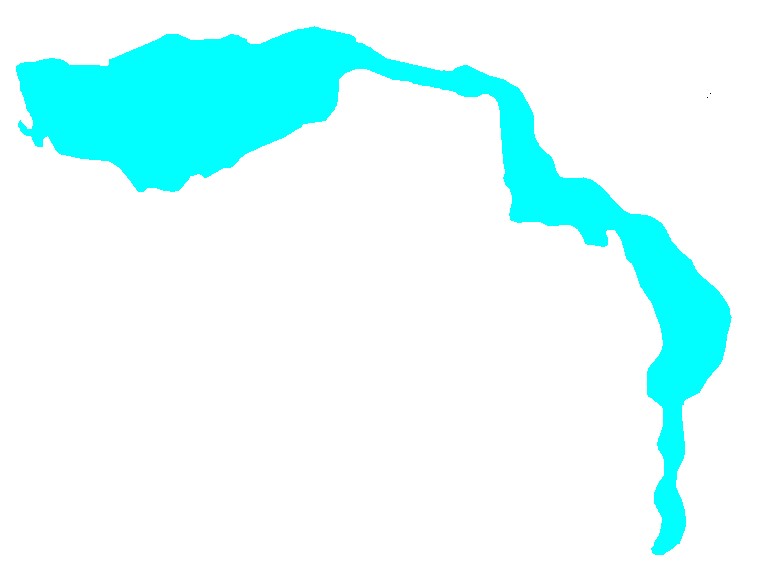                     P. O. Box 620, Rathdrum, Idaho twlia@hotmail.comtwinlakesimprovementassociation.org  ​A  501­C3 Non­Profit Organization  # 82­0394746  ­Inc. October 4, 1956 Aquatic Weed Rake Use AgreementBORROWER/USER___________USE PERIOD (One Week)_______In consideration of the loan of an aquatic weed rake, the borrower /user agrees to replace the rake (value $300) in the event the rake is lost, damaged or not returned. Borrower agrees to hold Twin lakes Improvement Association Inc harmless from any claims arising from Borrower's use of the rake. Borrower acknowledges the conditions and circumstances of use are solely in borrower's/ user ’s control. The borrower/ user will return the rake to the association within, or at the conclusion of the use period.  ____________________________________			___________________ (Borrower signature)						Date___________________________________			__________________TLIA Representative						DateReturned BY :_____________________________		__________________								DateWhite Copy- TLIA Yellow Copy- Return ReceiptPink Copy- Borrower